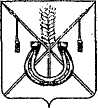 АДМИНИСТРАЦИЯ КОРЕНОВСКОГО ГОРОДСКОГО ПОСЕЛЕНИЯКОРЕНОВСКОГО РАЙОНАПОСТАНОВЛЕНИЕот 04.10.2018   	                                                                                             № 1281г. КореновскОб утверждении Порядка подготовки и обобщения сведенийоб организации и проведении муниципального контроля,необходимых для подготовки докладов об осуществлениимуниципального контроля в соответствующих сферахдеятельности и об эффективности такого контроля,на территории Кореновского городского поселенияКореновского районаВ соответствии с Федеральным законом от 6 октября 2003 года                               № 131-ФЗ «Об общих принципах организации местного самоуправления                        в Российской Федерации», статьями 6, 7 Федерального закона                                         от 26 декабря 2008 года № 294-ФЗ «О защите прав юридических                                  лиц и индивидуальных предпринимателей при осуществлении                 государственного контроля (надзора) и муниципального контроля», постановлением Правительства Российской Федерации от 5 апреля                                     2010 года № 215 «Об утверждении правил подготовки докладов об осуществлении государственного контроля (надзора), муниципального                      контроля в соответствующих сферах деятельности и об эффективности                           такого контроля (надзора)», в целях осуществления эффективного муниципального контроля на территории Кореновского городского                         поселения, администрация Кореновского городского поселения                       Кореновского района п о с т а н о в л я е т:1. Утвердить Порядок подготовки и обобщения сведений об                       организации и проведении муниципального контроля, необходимых                             для подготовки докладов об осуществлении муниципального                                   контроля в соответствующих сферах деятельности и об эффективности                       такого контроля, на территории Кореновского городского поселения Кореновского района (прилагается). 2. Общему отделу администрации Кореновского городского                          поселения Кореновского района (Питиримова) обеспечить размещение настоящего постановления на официальном сайте администрации                  Кореновского городского поселения Кореновского района в информационно-телекоммуникационной сети «Интернет».3. Контроль за выполнением настоящего постановления возложить                         на заместителя главы Кореновского городского поселения Кореновского                     района М.В. Колесову.4. Постановление вступает со дня его подписания.  Глава Кореновского городского поселенияКореновского района                                                                                Е.Н. ПергунПОРЯДОКподготовки и обобщения сведений об организации и проведении муниципального контроля, необходимых для подготовки докладов об осуществлении муниципального контроля в соответствующих сферах деятельности и об эффективности такого контроля, на территории Кореновского городского поселения Кореновского района1. Порядок подготовки и обобщения сведений об организации и проведении муниципального контроля, необходимых для подготовки докладов об осуществлении муниципального контроля в соответствующих сферах деятельности и об эффективности такого контроля, на территории Кореновского городского поселения Кореновского района (далее – Порядок), разработан в соответствии с Правилами подготовки докладов об осуществлении государственного контроля (надзора), муниципального контроля в соответствующих сферах деятельности и об эффективности такого контроля (надзора), утвержденными постановлением Правительства Российской Федерации от 5 апреля 2010 года № 215, и определяет процедуру подготовки и обобщения сведений об организации и проведении муниципального контроля на территории Кореновского городского поселения Кореновского района, необходимых для подготовки доклада об осуществлении муниципального контроля на территории Кореновского городского поселения Кореновского района и об эффективности такого контроля (надзора) в Кореновском городском поселении Кореновского района.2. Доклады об осуществлении администрацией Кореновского городского поселения Кореновского района муниципального контроля в соответствующих сферах деятельности и об эффективности такого контроля (далее – доклады) подготавливаются отраслевыми (функциональными) органами администрации Кореновского городского поселения Кореновского района ежегодно по итогам деятельности.3. Администрация Кореновского городского поселения Кореновского района, осуществляющая муниципальный контроль в соответствующих сферах деятельности, в течение отчетного года проводит сбор, учет, систематизацию и обобщение необходимых сведений, подлежащих включению в доклады по итогам отчетного года.4. Сбор, учет, систематизация и обобщение необходимых сведений, подлежащих включению в соответствующие доклады, проводится отраслевыми (функциональными) органами администрации Кореновского городского поселения Кореновского района на основании результатов проверок, проводимых в рамках муниципального контроля в соответствующей сфере деятельности.5. В доклады включаются сведения об организации и проведении муниципального контроля за отчетный год отдельно по каждому виду и его эффективности по следующим разделам:5.1. Состояние нормативно-правового регулирования в соответствующей сфере деятельности.В разделе «Состояние нормативно-правового регулирования в соответствующей сфере деятельности» - данные анализа нормативных правовых актов и муниципальных правовых актов, устанавливающих обязательные требования к осуществлению деятельности юридических лиц и индивидуальных предпринимателей, соблюдение которых подлежит проверке в процессе осуществления муниципального контроля, в том числе возможности их исполнения и контроля, отсутствия признаков коррупциогенности, а также сведения об опубликовании указанных нормативных правовых актов и муниципальных правовых актов в свободном доступе на официальном сайте администрации Кореновского городского поселения Кореновского района в сети «Интернет».5.2. Организация муниципального контроля.В разделе «Организация муниципального контроля» указываются:а) сведения об организационной структуре и системе управления органов муниципального контроля;б) перечень и описание видов муниципального контроля;в) наименования и реквизиты нормативных правовых актов, регламентирующих порядок организации и осуществления видов муниципального контроля;г) информация о взаимодействии органов государственного контроля (надзора), муниципального контроля при осуществлении соответствующих видов муниципального контроля с другими органами государственного контроля (надзора), муниципального контроля, порядке и формах такого взаимодействия;д) сведения о выполнении отдельных функций при осуществлении видов муниципального контроля подведомственными органам местного самоуправления организациями с указанием их наименований, организационно-правовой формы, нормативных правовых актов, на основании которых указанные организации выполняют такие функции;е) сведения о проведенной работе по аккредитации юридических лиц и граждан в качестве экспертных организаций и экспертов, привлекаемых к выполнению мероприятий по контролю при проведении проверок.5.3. Финансовое и кадровое обеспечение муниципального контроля.В разделе «Финансовое и кадровое обеспечение муниципального контроля», в том числе в динамике (по полугодиям) указываются:а) сведения, характеризующие финансовое обеспечение исполнения функций по осуществлению муниципального контроля (планируемое и фактическое выделение бюджетных средств, расходование бюджетных средств, в том числе в расчете на объем исполненных в отчетный период контрольных функций);б) данные о штатной численности работников органов муниципального контроля, выполняющих функции по контролю, и об укомплектованности штатной численности;в) сведения о квалификации работников, о мероприятиях по повышению их квалификации;г) данные о средней нагрузке на 1 работника по фактически выполненному в отчетный период объему функций по контролю;д) численность экспертов и представителей экспертных организаций, привлекаемых к проведению мероприятий по контролю.5.4. Проведение муниципального контроля.В разделе «Проведение муниципального контроля» указываются:а) сведения, характеризующие выполненную в отчетный период работу по осуществлению муниципального контроля по соответствующим сферам деятельности, в том числе в динамике (по полугодиям);б) сведения о результатах работы экспертов и экспертных организаций, привлекаемых к проведению мероприятий по контролю, а также о размерах финансирования их участия в контрольной деятельности;в) сведения о случаях причинения юридическими лицами и индивидуальными предпринимателями, в отношении которых осуществляются контрольно-надзорные мероприятия, вреда жизни и здоровью граждан, вреда животным, растениям, окружающей среде, объектам культурного наследия (памятникам истории и культуры) народов Российской Федерации, имуществу физических и юридических лиц, безопасности государства, а также о случаях возникновения чрезвычайных ситуаций природного и техногенного характера;
	г) сведения о проведении мероприятий по профилактике нарушений обязательных требований, включая выдачу предостережений о недопустимости нарушения обязательных требований;д) сведения о проведении мероприятий по контролю, при проведении которых не требуется взаимодействие органа муниципального контроля, с юридическими лицами и индивидуальными предпринимателями;е) сведения о количестве проведенных в отчетном периоде проверок в отношении субъектов малого предпринимательства.5.5. Действия органов муниципального контроля по пресечению нарушений обязательных требований и (или) устранению последствий таких нарушений.В разделе «Действия органов муниципального контроля по пресечению нарушений обязательных требований и (или) устранению последствий таких нарушений» указываются:а) сведения о принятых органами муниципального контроля мерах реагирования по фактам выявленных нарушений, в том числе в динамике (по полугодиям);б) сведения о способах проведения и масштабах методической работы с юридическими лицами и индивидуальными предпринимателями, в отношении которых проводятся проверки, направленной на предотвращение нарушений с их стороны;в) сведения об оспаривании в суде юридическими лицами и индивидуальными предпринимателями оснований и результатов проведения в отношении их мероприятий по контролю (количество удовлетворенных судом исков, типовые основания для удовлетворения обращений истцов, меры реагирования, принятые в отношении должностных лиц органов муниципального контроля).5.6. Анализ и оценка эффективности муниципального контроля.В разделе «Анализ и оценка эффективности муниципального контроля» указываются показатели эффективности муниципального контроля, рассчитанные на основании сведений, содержащихся в форме №1-контроль «Сведения об осуществлении государственного контроля (надзора) и муниципального контроля», утверждаемой Росстатом, а также данные анализа и оценки указанных показателей.Для анализа и оценки эффективности муниципального контроля используются следующие показатели, в том числе в динамике (по полугодиям):1) выполнение плана проведения проверок (доля проведенных плановых проверок в процентах общего количества запланированных проверок);2) доля заявлений органов муниципального контроля, направленных в органы прокуратуры о согласовании проведения внеплановых выездных проверок, в согласовании которых было отказано (в процентах общего числа направленных в органы прокуратуры заявлений);3) доля проверок, результаты которых признаны недействительными (в процентах общего числа проведенных проверок);4) доля проверок, проведенных органами муниципального контроля с нарушениями требований законодательства Российской Федерации о порядке их проведения, по результатам выявления которых к должностным лицам органов муниципального контроля, осуществившим такие проверки, применены меры дисциплинарного, административного наказания (в процентах общего числа проведенных проверок);5) доля юридических лиц, индивидуальных предпринимателей, в отношении которых органами муниципального контроля были проведены проверки (в процентах общего количества юридических лиц, индивидуальных предпринимателей, осуществляющих деятельность на территории Российской Федерации, Краснодарского края, Кореновского городского поселения Кореновского района), деятельность которых подлежит муниципальному контролю;6) среднее количество проверок, проведенных в отношении одного юридического лица, индивидуального предпринимателя;7) доля проведенных внеплановых проверок (в процентах общего количества проведенных проверок);8) доля правонарушений, выявленных по итогам проведения внеплановых проверок (в процентах общего числа правонарушений, выявленных по итогам проверок);9) доля внеплановых проверок, проведенных по фактам нарушений, с которыми связано возникновение угрозы причинения вреда жизни и здоровью граждан, вреда животным, растениям, окружающей среде, объектам культурного наследия (памятникам истории и культуры) народов Российской Федерации, имуществу физических и юридических лиц, безопасности государства, а также угрозы чрезвычайных ситуаций природного и техногенного характера, с целью предотвращения угрозы причинения такого вреда (в процентах общего количества проведенных внеплановых проверок);10) доля внеплановых проверок, проведенных по фактам нарушений обязательных требований, с которыми связано причинение вреда жизни и здоровью граждан, вреда животным, растениям, окружающей среде, объектам культурного наследия (памятникам истории и культуры) народов Российской Федерации, имуществу физических и юридических лиц, безопасности государства, а также возникновение чрезвычайных ситуаций природного и техногенного характера, с целью прекращения дальнейшего причинения вреда и ликвидации последствий таких нарушений (в процентах общего количества проведенных внеплановых проверок);11) доля проверок, по итогам которых выявлены правонарушения (в процентах общего числа проведенных плановых и внеплановых проверок);12) доля проверок, по итогам которых по результатам выявленных правонарушений были возбуждены дела об административных правонарушениях (в процентах общего числа проверок, по итогам которых были выявлены правонарушения);13) доля проверок, по итогам которых по фактам выявленных нарушений наложены административные наказания (в процентах общего числа проверок, по итогам которых по результатам выявленных правонарушений возбуждены дела об административных правонарушениях);14) доля юридических лиц, индивидуальных предпринимателей, в деятельности которых выявлены нарушения обязательных требований, представляющие непосредственную угрозу причинения вреда жизни и здоровью граждан, вреда животным, растениям, окружающей среде, объектам культурного наследия (памятникам истории и культуры) народов Российской Федерации, имуществу физических и юридических лиц, безопасности государства, а также угрозу чрезвычайных ситуаций природного и техногенного характера (в процентах общего числа проверенных лиц);15) доля юридических лиц, индивидуальных предпринимателей, в деятельности которых выявлены нарушения обязательных требований, явившиеся причиной причинения вреда жизни и здоровью граждан, вреда животным, растениям, окружающей среде, объектам культурного наследия (памятникам истории и культуры) народов Российской Федерации, имуществу физических и юридических лиц, безопасности государства, а также возникновения чрезвычайных ситуаций природного и техногенного характера (в процентах общего числа проверенных лиц);16) количество случаев причинения юридическими лицами, индивидуальными предпринимателями вреда жизни и здоровью граждан, вреда животным, растениям, окружающей среде, объектам культурного наследия (памятникам истории и культуры) народов Российской Федерации, имуществу физических и юридических лиц, безопасности государства, а также чрезвычайных ситуаций природного и техногенного характера (по видам ущерба);17) доля выявленных при проведении проверок правонарушений, связанных с неисполнением предписаний (в процентах общего числа выявленных правонарушений).18) отношение суммы взысканных административных штрафов к общей сумме наложенных административных штрафов (в процентах);19) средний размер наложенного административного штрафа в том числе на должностных лиц и юридических лиц (в тыс. рублей);20) доля проверок, по результатам которых материалы о выявленных нарушениях переданы в уполномоченные органы для возбуждения уголовных дел (в процентах общего количества проверок, в результате которых выявлены нарушения обязательных требований).Значения показателей оценки эффективности муниципального контроля за отчетный год анализируются по сравнению с показателями за                   предшествующий год. В случае существенного (более 10 процентов) отклонения значений указанных показателей в отчетном году от аналогичных показателей в предшествующем году указываются причины таких отклонений.В указанном разделе также анализируются действия органов муниципального контроля по пресечению нарушений обязательных                      требований и (или) устранению последствий таких нарушений, в том                          числе по оценке предотвращенного в результате таких действий ущерба (по имеющимся методикам расчета размеров ущерба в различных                                          сферах деятельности), а также даются оценка и прогноз состояния                       исполнения обязательных требований законодательства Российской                     Федерации в соответствующей сфере деятельности.5.7. Выводы и предложения по результатам муниципального                          контроля.В разделе «Выводы и предложения по результатам муниципального контроля» указываются:а) выводы и предложения по результатам осуществления муниципального контроля, в том числе планируемые на текущий год показатели его эффективности;б) предложения по совершенствованию нормативно-правового регулирования и осуществления муниципального контроля в соответствующей сфере деятельности;в) иные предложения, связанные с осуществлением муниципального контроля и направленные на повышение эффективности такого контроля, и сокращение административных ограничений в предпринимательской деятельности.6. Сведения, включенные в доклад, должны соответствовать данным, содержащимся в форме федерального статистического наблюдения об осуществлении муниципального контроля.При подготовке доклада могут использоваться данные социологических опросов юридических лиц и индивидуальных предпринимателей, в отношении которых администрацией Кореновского городского поселения Кореновского района проводятся проверки.7. Сведения, включенные в доклад, должны соответствовать данным, содержащимся в форме федерального статистического наблюдения об осуществлении муниципального контроля.При подготовке доклада могут использоваться данные                         социологических опросов юридических лиц и индивидуальных предпринимателей, в отношении которых органами муниципального контроля проводятся проверки.8. Подготовка и обобщение сведений об организации и проведении муниципального контроля, необходимых для подготовки докладов, осуществляются с учетом Методики проведения мониторинга эффективности государственного контроля (надзора) и муниципального контроля согласно приложению к настоящему Порядку.9. Доклад подписывается главой Кореновского городского                            поселения Кореновского района и представляется до 1 февраля года,         следующего за отчетным, в управление экономики администрации муниципального образования Кореновский район на бумажном носителе и в электронном виде по утвержденной форме федерального статистического наблюдения.10. К докладу прилагается отчет об осуществлении                                муниципального контроля по утвержденной форме федерального статистического наблюдения.Отчет об осуществлении муниципального контроля, подготовленный в соответствии с утвержденной формой федерального статистического наблюдения, представляется один раз в полгода, до 5 числа месяца, следующего за отчетным периодом, в управление экономики администрации муниципального образования Кореновский район на бумажном носителе и в электронном виде по утвержденной форме федерального статистического наблюдения с пояснительной запиской.11. Сведения, содержащиеся в докладах, являются открытыми, общедоступными и размещаются на официальном сайте администрации Кореновского городского поселения Кореновского района в сети «Интернет», за исключением сведений, распространение которых ограничено или запрещено в соответствии с законодательством Российской Федерации.Начальник юридического отделаадминистрации Кореновскогогородского поселения Кореновского района							       М.В. ОмельченкоМетодика проведения мониторинга эффективностимуниципального контроля1. Настоящая методика определяет порядок проведения мониторинга эффективности муниципального контроля (далее - мониторинг), осуществляемого отраслевыми (функциональными) органами администрации Кореновского городского поселения Кореновского района в соответствии с законодательством Российской Федерации (далее - органы муниципального контроля).2. Мониторинг представляет собой систему наблюдения, анализа, оценки и прогноза эффективности муниципального контроля в соответствующих сферах деятельности.3. Эффективность муниципального контроля заключается                                        в достижении отраслевыми (функциональными) органами администрации Кореновского городского поселения Кореновского района значений показателей, характеризующих улучшение состояния исполнения юридическими лицами и индивидуальными предпринимателями обязательных требований в соответствующих сферах деятельности (далее - показатели эффективности).4. Мониторинг организуется и проводится отраслевыми (функциональными) органами администрации Кореновского городского поселения Кореновского района. К проведению мониторинга могут привлекаться подведомственные организации, на которые возложены                   функции, связанные с обеспечением муниципального контроля.5. Мониторинг осуществляется на основании сбора, обработки и анализа следующих документов и сведений:а) числа зарегистрированных и фактически осуществляющих         деятельность на территории Кореновского городского поселения                     Кореновского района юридических лиц и индивидуальных                      предпринимателей;б) ежегодного плана проведения плановых проверок;в) приказов (распоряжений) о проведении проверок, заявлений о согласовании с органами прокуратуры проведения внеплановых выездных проверок юридических лиц и индивидуальных предпринимателей;г) документов, полученных в результате проведенных за                               отчетный период проверок юридических лиц и индивидуальных предпринимателей, в том числе мероприятий по контролю, выполненных в процессе проверок (акты проверок, заключения экспертиз, материалы расследований, протоколы исследований (испытаний, измерений),                       материалов рассмотрения дел об административных правонарушениях, документов о направлении материалов о нарушениях, выявленных                                         в процессе проведенных проверок, в правоохранительные органы для привлечения нарушителей к уголовной ответственности и др.);д) заявлений и обращений юридических лиц, индивидуальных предпринимателей и граждан, органов государственной власти и                              органов местного самоуправления, средств массовой информации,                  поступающих в администрацию Кореновского городского поселения Кореновского района по вопросам, отнесенным к ее компетенции;е) документов, подтверждающих наличие случаев смерти,                           заболеваний (отравлений, несчастных случаев) людей, животных и                            растений, загрязнения окружающей среды, аварий, чрезвычайных                             ситуаций природного и техногенного характера, связанных с деятельностью юридических лиц и индивидуальных предпринимателей;ж) сведений об экспертах и экспертных организациях, привлекаемых к проведению мероприятий по контролю;з) документов, подтверждающих выполнение юридическими лицами, индивидуальными предпринимателями и гражданами предписаний, постановлений, предложений по результатам проведенных проверок.6. На основании указанных в пункте 5 документов и сведений                      готовятся материалы по расчету, анализу и оценке показателей эффективности (далее – данные мониторинга).7. Данные мониторинга включаются отраслевыми (функциональными) органами администрации Кореновского городского поселения                        Кореновского района, осуществляющими муниципальный контроль в соответствующих сферах деятельности, в доклады о муниципальном контроле в соответствующих сферах деятельности и об эффективности указанного контроля.8. Данные мониторинга используются отраслевыми (функциональными) органами администрации Кореновского городского поселения                            Кореновского района при планировании и осуществлении своей                        деятельности, при формировании заявок на выделение необходимых финансовых средств, подготовке предложений по совершенствованию нормативно-правового обеспечения контрольно-надзорных функций, улучшению координации и взаимодействия между органами государственного контроля (надзора) и муниципального контроля.Начальник юридического отделаадминистрации Кореновскогогородского поселения Кореновского района							       М.В. ОмельченкоПРИЛОЖЕНИЕУТВЕРЖДЕНпостановлением администрацииКореновского городского поселенияКореновского районаот 04.10.2018 №  1281ПРИЛОЖЕНИЕк Порядку подготовки и обобщения сведений об организации и проведении муниципального контроля, необходимых для подготовки докладов об осуществлении муниципального                                   контроля в соответствующих сферах деятельности и об эффективности                       такого контроля, на территории Кореновского городского поселения Кореновского района